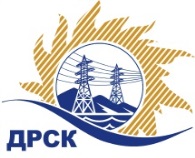 Акционерное Общество«Дальневосточная распределительная сетевая  компания»Протокол № 290/УТПиР-ВПзаседания закупочной комиссии по выбору победителя по открытому электронному запросу предложений на право заключения договора: Реконструкция ВЛ 35 кВ Амурская-Северная, филиал "АЭС"  закупка № 249  раздел 2.2.1.  ГКПЗ 2017№ ЕИС – 31604592390ПРИСУТСТВОВАЛИ: члены постоянно действующей Закупочной комиссии АО «ДРСК»  2-го уровня.Форма голосования членов Закупочной комиссии: очно-заочная.ВОПРОСЫ, ВЫНОСИМЫЕ НА РАССМОТРЕНИЕ ЗАКУПОЧНОЙ КОМИССИИ: Об утверждении результатов процедуры переторжки.Об итоговой ранжировке заявок.О выборе победителя запроса предложений.ВОПРОС 1 «Об утверждении результатов процедуры переторжки»РЕШИЛИ:По вопросу № 1Признать процедуру переторжки состоявшейся.Утвердить окончательные цены предложений участниковВОПРОС 2 «Об итоговой ранжировке заявок»РЕШИЛИ:Утвердить итоговую ранжировку заявокВОПРОС 3 «О выборе победителя запроса предложений»РЕШИЛИ:Признать Победителем запроса предложений: Реконструкция ВЛ 35 кВ Амурская-Северная, филиал "АЭС" участника, занявшего первое место по степени предпочтительности для заказчика: ООО «Дальэлектромонтаж» г г. Свободный, ул. Шатковского 126 на условиях: стоимость предложения 10 435 497,00  руб. без учета НДС (12 313 886,46  руб. с учетом НДС). Срок выполнения работ: с момента заключения договора по 31.10.2017 г. Условия оплаты: в течение 30 (тридцати) календарных дней с момента подписания актов сдачи-приемки выполненных работ обеими сторонами. Гарантийные обязательства: гарантия подрядчика на своевременное и качественное выполнение работ, а также на устранение дефектов, возникших по вине подрядчика. составляет 5 лет. Гарантия на материалы и оборудование поставляемые подрядчиком 5 лет.Коврижкина Е.Ю.Тел. 397208город  Благовещенск«03» февраля 2017 года№п/пНаименование Участника закупки и место нахожденияЦена заявки до переторжки, руб. без НДС.Цена заявки после переторжки без НДС, руб.1ООО «Дальэлектромонтаж»г.Свободный, ул.Шатковского 12610 435 497,68 10 435 497,002ООО «АСЭСС»г. Благовещенск ул. 50 лет Октября 22810 439 997,68 10 439 997,68 Место в итоговой ранжировкеНаименование и адрес участникаЦена предложения до переторжки без НДС, руб.Окончательная цена предложения без НДС, руб.1 местоООО «Дальэлектромонтаж»г. Свободный, ул. Шатковского 12610 435 497,68 10 435 497,002 местоООО «АСЭСС»г. Благовещенск ул. 50 лет Октября 22810 439 997,68 10 439 997,68 Ответственный секретарь Закупочной комиссии: Елисеева М.Г._____________________________